                                                                           Βαθμός ΑσφάλειαςΕΛΛΗΝΙΚΗ ΔΗΜΟΚΡΑΤΙΑ                                                         ----------------ΝΟΜΟΣ ΡΕΘΥΜΝΗΣ                                                   Ρέθυμνο 08.02.2024ΔΗΜΟΣ ΡΕΘΥΜΝΗΣ                                                     Αριθμός Πρωτοκόλλου: 4349                                                                                        ΓΡΑΦΕΙΟ ΔΗΜΑΡΧΟΥΑΝΑΚΟΙΝΩΣΗΟ Δήμαρχος Ρεθύμνης έχοντας υπόψη:Τις διατάξεις του άρθρου 58 του Ν. 3852/10 «Νέα αρχιτεκτονική της Αυτοδιοίκησης και της Αποκεντρωμένης Διοίκησης – Πρόγραμμα Καλλικράτης» (ΦΕΚ 87/Α΄/2010).Τις διατάξεις του άρθρου 163 του Ν.3584/2007 «Κύρωση του Κώδικα Κατάστασης Δημοτικών και Κοινοτικών Υπαλλήλων» (ΦΕΚ 143 Α΄/28-06-2007), όπως ισχύει.Τις διατάξεις του άρθρου 213 του Ν.4555/2018 «Μεταρρύθμιση του θεσμικού πλαισίου της Τοπικής Αυτοδιοίκησης - Εμβάθυνση της Δημοκρατίας - Ενίσχυση της Συμμετοχής - Βελτίωση της οικονομικής και αναπτυξιακής λειτουργίας των Ο.Τ.Α. [Πρόγραμμα ΚΛΕΙΣΘΕΝΗΣ Ι]» (ΦΕΚ 133/Α΄/2018)Τον Οργανισμό Εσωτερικής Υπηρεσίας του Δήμου Ρεθύμνης (ΦΕΚ 2350/Β΄/2021). Την υπ’ αριθ. πρωτ. 3924/06-02-2024 βεβαίωση της Διεύθυνσης Οικονομικών Υπηρεσιών του Δήμου Ρεθύμνης, περί ύπαρξης πιστώσεων για την κάλυψη της δαπάνης μισθοδοσίας.Την ανάγκη συνεπικουρίας του Δημάρχου και των οργάνων του Δήμου, μέσω παροχής συμβουλών και διατύπωσης εξειδικευμένης γνώμης, σε θέματα οργάνωσης και διοίκησης.ΚΑΛΕΙτους ενδιαφερόμενους να υποβάλλουν αίτηση, συνοδευόμενη από σύντομο βιογραφικό σημείωμα και αποδεικτικά των προσόντων τους, για την πλήρωση μίας (1) θέσης Ειδικού Συνεργάτη, για τη συνεπικουρία του Δημάρχου, των Αντιδημάρχων, του Δημοτικού Συμβουλίου και της Δημοτικής Επιτροπής σε θέματα διοίκησης, οργάνωσης και αποδοτικότερης λειτουργίας του Δήμου, μέσω παροχής συμβουλών και διατύπωσης εξειδικευμένων γνώσεων, γραπτώς ή προφορικώς, επί των θεμάτων αυτών.Οι ενδιαφερόμενοι πρέπει να έχουν τα εξής προσόντα:Τα γενικά προσόντα διορισμού που προβλέπονται για τους υπαλλήλους του πρώτου μέρους του ν. 3584/07 (άρθρα 11 έως και 17). Για τα γενικά προσόντα διορισμού απαιτείται χωριστή από την αίτηση, υπεύθυνη δήλωση του υποψηφίου, κατά το άρθρο 8 του ν. 1599/1986, στην οποία θα δηλώνεται ότι πληρούνται.Τίτλο σπουδών τουλάχιστον Δευτεροβάθμιας Εκπαίδευσης.Οκταετή τουλάχιστον εμπειρία σε θέματα ΟΤΑ Α΄ΒΑΘΜΟΥ, μέσω της άσκησης αποφασιστικών και οργανωτικών αρμοδιοτήτων σε θεσμικό επίπεδο.Η εμπειρία αποδεικνύεται ως εξής:Για μεν τους μισθωτούς, χωριστή από την αίτηση, υπεύθυνη δήλωση του υποψηφίου, κατά το άρθρο 8 του ν. 1599/1986, στην οποία να δηλώνονται ο εργοδότης, το είδος και η χρονική διάρκεια της εξειδικευμένης εμπειρίας.Οι μισθωτοί του δημόσιου τομέα, μπορούν εναλλακτικά, αντί της υπεύθυνης δήλωσης, να προσκομίσουν βεβαίωση του οικείου φορέα του δημόσιου τομέα, από την οποία να προκύπτουν το είδος και η χρονική διάρκεια της εξειδικευμένης εμπειρίας.Για δε τους ελεύθερους επαγγελματίες, χωριστή από την αίτηση, υπεύθυνη δήλωση, κατά το άρθρο 8 του ν. 1599/1986, για το είδος και τη χρονική διάρκεια της εξειδικευμένης εμπειρίας.Οι αιτήσεις των ενδιαφερομένων με βιογραφικό σημείωμα και τα σχετικά δικαιολογητικά θα κατατίθενται στο Γραφείο Πρ/νης της Δ/νσης Διοικητικών Υπηρεσιών του Δήμου Ρεθύμνης, επί της οδού Λ. Κουντουριώτη 80 (κα Γαργερού Ελευθερία) , αυτοπροσώπως, ή με άλλο εξουσιοδοτημένο από αυτούς πρόσωπο (με βεβαίωση του γνησίου της υπογραφής του εξουσιοδοτούντος από δημόσια αρχή).Η προθεσμία υποβολής των αιτήσεων είναι πέντε (5) ημέρες (υπολογιζόμενες ημερολογιακά) και αρχίζει από την επόμενη ημέρα της τελευταίας δημοσίευσης της παρούσας σε τοπική εφημερίδα ή της ανάρτησής της στο κατάστημα του Δήμου Ρεθύμνης και στο διαδικτυακό τόπο αυτού (www.rethymno.gr), εφόσον η ανάρτηση είναι τυχόν μεταγενέστερη της δημοσίευσης στις εφημερίδες. Η ανωτέρω προθεσμία λήγει με την παρέλευση ολόκληρης της τελευταίας ημέρας και εάν αυτή είναι, κατά νόμο, εξαιρετέα (δημόσια αργία ή μη εργάσιμη), τότε η λήξη της προθεσμίας μετατίθεται την επόμενη εργάσιμη ημέρα.Περισσότερες πληροφορίες στη Δ/νση Διοικητικών Υπηρεσιών του Δήμου Ρεθύμνης  και στο τηλέφωνο 2831341316 κατά τις εργάσιμες ημέρες και ώρες.                                                                          Ο ΔΗΜΑΡΧΟΣ ΡΕΘΥΜΝΗΣ                                                                            ΓΙΩΡΓΗΣ Χ. ΜΑΡΙΝΑΚΗΣ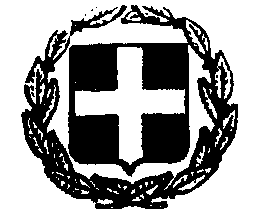 